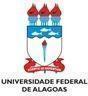                        Pró-Reitoria de Gestão de Pessoas e do Trabalho – PROGEP              Coordenadoria de Desenvolvimento de Pessoas – CDP Gerência de Capacitação – GC            PROGRAMA DE CAPACITAÇÃOFORMULÁRIO PARA AÇÕES DE CURTA DURAÇÃO    OBSERVAÇÕES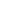 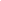      TABELA DE DADOS COM ESTIMATIVA DE CÁLCULOSPreencher as tabelas abaixo com os dados solicitados para fins de pagamento e/ou certificação.NOME DO EVENTO: NOME DO EVENTO: NOME DO EVENTO: NOME DO EVENTO: NOME DO EVENTO: TIPO DE EVENTO:(     ) AÇÃO DE CAPACITAÇÃO INTERNA(     ) CURSO NA MODALIDADE IN COMPANYTIPO DE EVENTO:(     ) AÇÃO DE CAPACITAÇÃO INTERNA(     ) CURSO NA MODALIDADE IN COMPANYTIPO DE EVENTO:(     ) AÇÃO DE CAPACITAÇÃO INTERNA(     ) CURSO NA MODALIDADE IN COMPANYTIPO DE EVENTO:(     ) AÇÃO DE CAPACITAÇÃO INTERNA(     ) CURSO NA MODALIDADE IN COMPANYTIPO DE EVENTO:(     ) AÇÃO DE CAPACITAÇÃO INTERNA(     ) CURSO NA MODALIDADE IN COMPANYEM SENDO EVENTO DO TIPO IN COMPANYSETOR DEMANDANTE:NÚMERO DA REQUISIÇÃO DE SERVIÇO NO SIPAC:NOME DA EMPRESA CONTRATADA : CNPJ: EM SENDO EVENTO DO TIPO IN COMPANYSETOR DEMANDANTE:NÚMERO DA REQUISIÇÃO DE SERVIÇO NO SIPAC:NOME DA EMPRESA CONTRATADA : CNPJ: EM SENDO EVENTO DO TIPO IN COMPANYSETOR DEMANDANTE:NÚMERO DA REQUISIÇÃO DE SERVIÇO NO SIPAC:NOME DA EMPRESA CONTRATADA : CNPJ: EM SENDO EVENTO DO TIPO IN COMPANYSETOR DEMANDANTE:NÚMERO DA REQUISIÇÃO DE SERVIÇO NO SIPAC:NOME DA EMPRESA CONTRATADA : CNPJ: EM SENDO EVENTO DO TIPO IN COMPANYSETOR DEMANDANTE:NÚMERO DA REQUISIÇÃO DE SERVIÇO NO SIPAC:NOME DA EMPRESA CONTRATADA : CNPJ: CARGA HORÁRIA TOTAL :CARGA HORÁRIA TOTAL :CARGA HORÁRIA TOTAL :CARGA HORÁRIA TOTAL :CARGA HORÁRIA TOTAL :PALESTRANTE (S) / INSTRUTOR(ES)*:PALESTRANTE (S) / INSTRUTOR(ES)*:PALESTRANTE (S) / INSTRUTOR(ES)*:PALESTRANTE (S) / INSTRUTOR(ES)*:PALESTRANTE (S) / INSTRUTOR(ES)*:COORDENADOR (A)*:COORDENADOR (A)*:COORDENADOR (A)*:COORDENADOR (A)*:COORDENADOR (A)*:PERÍODO DE REALIZAÇÃO (DIA/MÊS/ANO):PERÍODO DE REALIZAÇÃO (DIA/MÊS/ANO):PERÍODO DE REALIZAÇÃO (DIA/MÊS/ANO):PERÍODO DE REALIZAÇÃO (DIA/MÊS/ANO):PERÍODO DE REALIZAÇÃO (DIA/MÊS/ANO):MODALIDADE: (   ) PRESENCIAL                            (   ) À DISTANCIA / ON LINE                           (   ) HÍBRIDOMODALIDADE: (   ) PRESENCIAL                            (   ) À DISTANCIA / ON LINE                           (   ) HÍBRIDOMODALIDADE: (   ) PRESENCIAL                            (   ) À DISTANCIA / ON LINE                           (   ) HÍBRIDOMODALIDADE: (   ) PRESENCIAL                            (   ) À DISTANCIA / ON LINE                           (   ) HÍBRIDOMODALIDADE: (   ) PRESENCIAL                            (   ) À DISTANCIA / ON LINE                           (   ) HÍBRIDOLOCAL DE REALIZAÇÃO:LOCAL DE REALIZAÇÃO:LOCAL DE REALIZAÇÃO:LOCAL DE REALIZAÇÃO:LOCAL DE REALIZAÇÃO:HORÁRIO:HORÁRIO:HORÁRIO:HORÁRIO:HORÁRIO:PÚBLICO ALVO:PÚBLICO ALVO:PÚBLICO ALVO:PÚBLICO ALVO:PÚBLICO ALVO:NÚMERO DE VAGAS:NÚMERO DE VAGAS:NÚMERO DE VAGAS:NÚMERO DE VAGAS:NÚMERO DE VAGAS:OBJETIVO GERAL:OBJETIVO GERAL:OBJETIVO GERAL:OBJETIVO GERAL:OBJETIVO GERAL:CRONOGRAMA DE ATIVIDADESObservação geral 1:Se a ação contemplar mais de um instrutor, duplicar a tabela e preencher de forma individual cada cronograma.(*) Observação geral 2:Para os eventos do tipo In Company não haverá necessidade de preenchimento das informações referentes ao Palestrante/Instrutor, Material Multimídia, Coordenador, Estimativa de Cálculo e Anexos. Observações para casos de Ação com direito a pagamento:As horas não poderão ser quebradas por conta do pagamento, usar horas inteiras como 1h, 2h, etc, incluindo as horas do material didático multimídia que deverão ser arredondadas. Exemplo: caso a carga horária do material didático multimídia seja 3,6h arredondar para 4h;Nenhum colaborador poderá ultrapassar as 120h de atividades anuais, incluindo as horas do material didático conforme informa o decreto n.º 6.114, de 15 de maio de 2007 referente a  Gratificação de Encargos de Curso e Concurso - GECC.CRONOGRAMA DE ATIVIDADESObservação geral 1:Se a ação contemplar mais de um instrutor, duplicar a tabela e preencher de forma individual cada cronograma.(*) Observação geral 2:Para os eventos do tipo In Company não haverá necessidade de preenchimento das informações referentes ao Palestrante/Instrutor, Material Multimídia, Coordenador, Estimativa de Cálculo e Anexos. Observações para casos de Ação com direito a pagamento:As horas não poderão ser quebradas por conta do pagamento, usar horas inteiras como 1h, 2h, etc, incluindo as horas do material didático multimídia que deverão ser arredondadas. Exemplo: caso a carga horária do material didático multimídia seja 3,6h arredondar para 4h;Nenhum colaborador poderá ultrapassar as 120h de atividades anuais, incluindo as horas do material didático conforme informa o decreto n.º 6.114, de 15 de maio de 2007 referente a  Gratificação de Encargos de Curso e Concurso - GECC.CRONOGRAMA DE ATIVIDADESObservação geral 1:Se a ação contemplar mais de um instrutor, duplicar a tabela e preencher de forma individual cada cronograma.(*) Observação geral 2:Para os eventos do tipo In Company não haverá necessidade de preenchimento das informações referentes ao Palestrante/Instrutor, Material Multimídia, Coordenador, Estimativa de Cálculo e Anexos. Observações para casos de Ação com direito a pagamento:As horas não poderão ser quebradas por conta do pagamento, usar horas inteiras como 1h, 2h, etc, incluindo as horas do material didático multimídia que deverão ser arredondadas. Exemplo: caso a carga horária do material didático multimídia seja 3,6h arredondar para 4h;Nenhum colaborador poderá ultrapassar as 120h de atividades anuais, incluindo as horas do material didático conforme informa o decreto n.º 6.114, de 15 de maio de 2007 referente a  Gratificação de Encargos de Curso e Concurso - GECC.CRONOGRAMA DE ATIVIDADESObservação geral 1:Se a ação contemplar mais de um instrutor, duplicar a tabela e preencher de forma individual cada cronograma.(*) Observação geral 2:Para os eventos do tipo In Company não haverá necessidade de preenchimento das informações referentes ao Palestrante/Instrutor, Material Multimídia, Coordenador, Estimativa de Cálculo e Anexos. Observações para casos de Ação com direito a pagamento:As horas não poderão ser quebradas por conta do pagamento, usar horas inteiras como 1h, 2h, etc, incluindo as horas do material didático multimídia que deverão ser arredondadas. Exemplo: caso a carga horária do material didático multimídia seja 3,6h arredondar para 4h;Nenhum colaborador poderá ultrapassar as 120h de atividades anuais, incluindo as horas do material didático conforme informa o decreto n.º 6.114, de 15 de maio de 2007 referente a  Gratificação de Encargos de Curso e Concurso - GECC.CRONOGRAMA DE ATIVIDADESObservação geral 1:Se a ação contemplar mais de um instrutor, duplicar a tabela e preencher de forma individual cada cronograma.(*) Observação geral 2:Para os eventos do tipo In Company não haverá necessidade de preenchimento das informações referentes ao Palestrante/Instrutor, Material Multimídia, Coordenador, Estimativa de Cálculo e Anexos. Observações para casos de Ação com direito a pagamento:As horas não poderão ser quebradas por conta do pagamento, usar horas inteiras como 1h, 2h, etc, incluindo as horas do material didático multimídia que deverão ser arredondadas. Exemplo: caso a carga horária do material didático multimídia seja 3,6h arredondar para 4h;Nenhum colaborador poderá ultrapassar as 120h de atividades anuais, incluindo as horas do material didático conforme informa o decreto n.º 6.114, de 15 de maio de 2007 referente a  Gratificação de Encargos de Curso e Concurso - GECC.Palestrante / Instrutor(a):Palestrante / Instrutor(a):Palestrante / Instrutor(a):Palestrante / Instrutor(a):Palestrante / Instrutor(a):Data(dia, mês e ano, de cada  atividade realizada)Horário (web - conferência) - se houverHorário (ambiente moodle) - se houverAtividadeConteúdoElaboração de Material Multimídia para Curso a Distância (quando houver) para Palestrante/Instrutor(a):Elaboração de Material Multimídia para Curso a Distância (quando houver) para Palestrante/Instrutor(a):Elaboração de Material Multimídia para Curso a Distância (quando houver) para Palestrante/Instrutor(a):Elaboração de Material Multimídia para Curso a Distância (quando houver) para Palestrante/Instrutor(a):Elaboração de Material Multimídia para Curso a Distância (quando houver) para Palestrante/Instrutor(a):Período da elaboração do material para a açãoData(considerar uma data com dia, mês e ano, de cada período de atividade realizada)HorárioAtividadeConteúdoCoordenador(a): Coordenador(a): Coordenador(a): Coordenador(a): Coordenador(a): Período de realização de cada atividade Data(considerar uma data com dia, mês e ano, de cada período de atividade realizada)Horário (web - conferência) - se houverHorário (ambiente moodle) - se houverAtividadePALESTRANTE/INSTRUTOR(A)PALESTRANTE/INSTRUTOR(A)Instrutor(a) - nome completo -TitulaçãoCargoÉ docente em regime de Dedicação Exclusiva (DE)?Horário de trabalho:CD ou FG que o servidor interessado exerça:Unidade de lotação Nome completo e e-mail da chefia imediataInstituição de lotação (Se não for servidor da Ufal)Cidade e estado da instituição de lotação (Se não for servidor da Ufal)SIAPECPFEndereçoE-mailContato telefônicoU. G. Gestão recebedora ( Se servidor público de outro órgão federal)Gestão ( Se servidor público de outro órgão federal)Contato do Departamento de Contabilidade e Finanças da instituição de lotação - e-mail e telefone -  (Se servidor público de outro órgão federal)Carga Horária da Atividade RealizadaCarga horária da elaboração de material multimídia para curso a distânciaValor da hora-aulaTotal R$Link para lattesCOORDENADOR(A)COORDENADOR(A)Coordenador(a) - Nome completo -TitulaçãoCargoÉ docente em regime de Dedicação Exclusiva (DE)?Horário de trabalho:CD ou FG que o servidor interessado exerça:Unidade de lotação Nome completo e e-mail da chefia imediataSIAPECPFEndereçoE-mailContato telefônicoCarga Horária da Atividade RealizadaValor da hora-aulaTotal R$Link para lattesANEXOSANEXO 1 TERMO DE CIÊNCIA E RESPONSABILIDADE - COLABORADOREu,___________________________________________________,Cargo________________________, SIAPE nº___________, lotado no (a) ______________________Campus__________________________, colaborador via ( )edital de seleção; ( )convite - para a ação___________________________________________________________, (  ) fazendo jus ao recebimento de pro labore; (  ) sem fazer jus ao recebimento de pro labore;  venho através deste, atestar que:1. Estou ciente de que, após a realização da ação, sou responsável por realizar a abertura do processo de pagamento, bem como seu encaminhamento à Gerência de Capacitação/GC e seu acompanhamento pelo sistema de gestão, se fizer jus;2. Comprometo-me em entregar dentro do prazo estabelecido pela Gerência de Capacitação toda documentação relativa à ação; como o relatório final, em caso de coordená-la;                            3. Comprometo-me a iniciar e encerrar as atividades contidas no projeto, respeitando carga horária, pontualidade e ministração de todo o conteúdo;4. Em caso de impedimento, devidamente justificado, comunicarei à Gerência de Capacitação, em tempo hábil, para minha devida substituição, quando for o caso;5. São verdadeiras todas as informações por mim apresentadas.Maceió, AL, ___ de ___________________ de ______.__________________________Assinatura do colaboradorANEXO 2      RELATÓRIO DA AÇÃO                                                (Preencher após a execução da ação)DEMONSTRATIVO DE INSCRIÇÃO/PARTICIPAÇÃO PARA SERVIDORES COM DIREITO A CERTIFICADO/DECLARAÇÃO   (POR TURMA)Resultado: C – Concluintes: 00 (00%) Entende-se por Concluintes, o ato de frequentar uma ação de capacitação, tendo tido participação de no mínimo 70%.DEMONSTRATIVO DE INSCRIÇÃO/PARTICIPAÇÃO PARA SERVIDORES SEM DIREITO A CERTIFICADO/DECLARAÇÃO    (POR TURMA)Resultado:   NC –  Não Concluintes: 00 (00%) Entende-se por  Não Concluintes, o servidor que atingiu menos de 70% de participação. PALESTRANTE (S)/INSTRUTOR(A) COM DIREITO A CERTIFICADO/DECLARAÇÃOCOORDENADOR(A) COM DIREITO A CERTIFICADOOBSERVAÇÕES GERAIS:-A Avaliação de Reação será realizada no final da ação pelos cursistas através de formulário do  Google Drive disponibilizado pela Capacitação ao coordenador(a) e instrutor do curso. Os resultados serão compartilhados com o(a) coordenador(a) do curso para compor os dados do relatório final;-O relatório final da ação será analisado em até 10 dias úteis pela Capacitação, contando a data de entregado mesmo, sendo que pode haver necessidade de retificação por parte dos colaboradores e tão logo esteja concluído satisfatoriamente, o envio dos certificados será emitido contando-se 15 dias após  a data de confirmação do relatório como apto para a emissão dos mesmos.